                                                  ПРОЕКТреспубликА КрымСИМФЕРОПОЛЬСКИЙ РАЙОНГвардейский сельский совет_____ ЗАСЕДАНИЕ 2 созываРЕШЕНИЕ           .2020 года                                                                     пгт. Гвардейское№           .В соответствии с Федеральным законом от 06.10.2003 № 131-ФЗ «Об общих принципах организации местного самоуправления в Российской Федерации», Указом Президента Российской Федерации от 08.07.2019 №327 «О проведении в Российской Федерации Года памяти и славы», Уставом муниципального образования Гвардейского сельского поселения Симферопольского района Республики Крым, рассмотрев письмо Администрации Симферопольского района Республики Крым от 16.04.2020 № 01-99/4142, Гвардейский сельский совет Симферопольского района Республики КрымРЕШИЛ:Дать согласие на принятие в собственность муниципального образования Гвардейское сельское поселение Симферопольского района Республики Крым саженцев, переданных от администрации Симферопольского района для проведения Всероссийской акции «Сад памяти».Администрации Гвардейского сельского поселения Симферопольского района Республики Крым - осуществить мероприятия по принятию на учет объектов, согласно приложению.Обнародовать настоящее Решение на информационном стенде и на сайте муниципального образования Гвардейского сельского поселения Симферопольского района Республики Крым - http:/гвардсовет.рф. Настоящее Решение вступает в силу со дня его принятия.ПредседательГвардейского сельского совета                                               И.В. ЧичкинПриложение к Решению Гвардейского сельского совета от ________ №____Список имущества для принятия в собственность муниципального образования Гвардейское сельское поселение Симферопольского района Республики Крым саженцев, переданных от администрации Симферопольского района для проведения Всероссийской акции «Сад памяти»№ п/пНаименованиеколичество1Калина (саженцы)3 шт.2Спирея (саженцы)1 шт.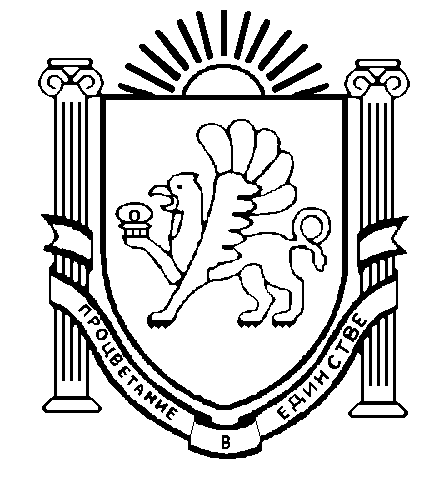 